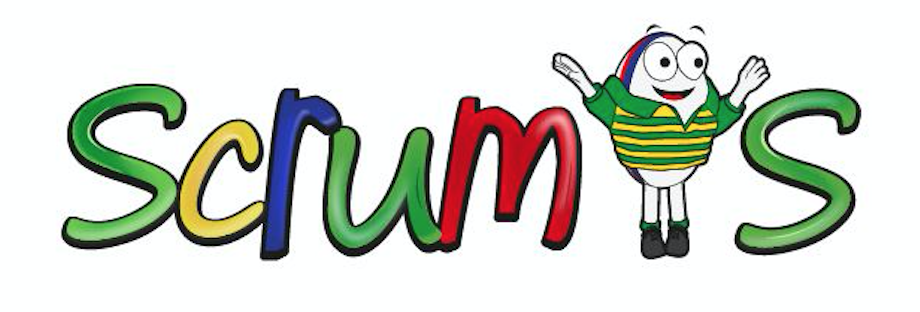 Dear Parent,Marlow Infant School has kindly agreed to host a tag rugby club for Year 2 on a Monday and Year 1 on a Thursday Dates: 8th March – 29th March 2021 The class will run from 3.15pm till 4.15pm. Scrumys teaches specialist skills and behavioral education running along our core ideology of Respect, Discipline and Fun! The aim of the sessions is to offer additional development for your child in physical and social skills whilst having lots of funAll of our sessions are run by qualified sports coaches with pediatric first aid training, we also personally do DBS check on all staff and certificates are available to view on request.All children should wear outdoor clothes and bring a water bottle as sessions are on the field. We are covid compliant.Your place will not be confirmed until Scrumys have received your booking online at www.scrumys.co.ukGo to Buy Now – After Schools – Marlow Infant School to purchaseYours Sincerely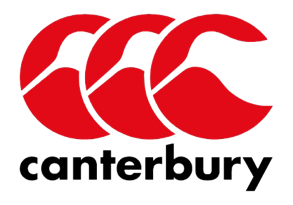 Scrumys Team